Приложение № 3к распоряжению администрацииСенного муниципального образованияот 09.03. 2021 г. № 26         УТВЕРЖДАЮ                                                              Глава администрации                                                              Сенного муниципального образования                                    С. А. Хахалин                                       ДОКУМЕНТАЦИЯ ОБ АУКЦИОНЕоб аукционе, открытом по составу участников и по форме подачи предложений, на право заключения договора аренды имущества, находящегося в собственности Сенного муниципального образования Вольского муниципального района Саратовской области: Лот № 1 – нежилое помещение, этаж № 1, общая площадь 177,7 кв. м., адрес объекта: Саратовская область, Вольский район, р. п. Сенной, мкр. Солопова, д. 20, кадастровый номер 64:08:190101:5635. Лот № 2 – нежилое помещение, этаж № 1, общая площадь 69,3 кв. м., адрес объекта: Саратовская область, Вольский район, р. п. Сенной, мкр. Солопова, д. 21., кадастровый номер 64:08:190101:5634. р. п. Сенной2021 г.СОДЕРЖАНИЕ:1. Общие положения.2. Предмет аукциона.3. Требования к содержанию, составу, оформлению и форме заявки на участие в аукционе, в том числе заявки, подаваемой в форме электронного документа и инструкция по ее заполнению.4. Форма, сроки и порядок оплаты по договору.5. Порядок пересмотра цены договора (цены лота).6. Порядок передачи прав на имущество7. Порядок, место, дата начала и дата окончания срока подачи заявок на участие в аукционе.8. Требования к участникам аукциона.9. Порядок и срок отзыва заявок на участие в аукционе.10. Формы, порядок, даты начала и окончания срока предоставления заявителям разъяснений положений документации об аукционе.11. Величина повышения начальной цены договора («шаг аукциона»).12. Место, день и время начала рассмотрения заявок на участие в аукционе.13. Место, дата и время проведения аукциона.14. Требование о внесении задатка для участия в аукционе.15. Обеспечение исполнение договора.16.Срок, в течение которого победитель аукциона должен подписать проект договора.17. График проведения осмотра имущества.18. Порядок проведения аукциона.Опись документов предоставляемых для участия в аукционе (ФОРМА 1)Заявка на участие в аукционе (ФОРМА 2)Анкета Заявителя аукциона (ФОРМА 3)Форма доверенности на уполномоченное лицо, имеющее право подписи и предоставления интересов организации – Заявителя аукциона (ФОРМА 4)Запрос на разъяснения положений аукционной документации (ФОРМА 5)Проект договора (ФОРМА 6)1. Общие положения1.1. Настоящая документация разработана в соответствии со ст. 447-449, 608 Гражданского Кодекса Российской Федерации,  Федеральным  законом от 26.07.2006 г.   № 135-ФЗ “О защите конкуренции”,   Приказом Федеральной антимонопольной службы от 10.02.2010 г. № 67 «О порядке проведения конкурсов или аукционов на право заключения договоров аренды, договоров безвозмездного пользования, договоров доверительного управления имуществом, иных договоров, предусматривающих переход прав владения и (или) пользования в отношении государственного или муниципального имущества, и перечне видов имущества, в отношении которого заключение указанных договоров может осуществляться путем проведения торгов в форме конкурса», на основании Распоряжения администрации Сенного муниципального образования от 23.03.  2018 г. № 12 «О проведении аукциона на право заключения договора аренды на нежилое здание, находящееся в муниципальной собственности Сенного муниципального образования».Все приложения к документации об аукционе являются неотъемлемой частью настоящей документации об аукционе.Организатор аукциона по собственной инициативе или в соответствии с запросом заинтересованного лица вправе принять решение о внесении изменений в документацию об аукционе не позднее чем за пять дней до даты окончания подачи заявок на участие в аукционе. Изменение предмета аукциона не допускается. В течение одного дня с даты принятия указанного решения такие изменения размещаются организатором аукциона или специализированной организацией в порядке, установленном для размещения на официальном сайте торгов извещения о проведении аукциона. В течение двух рабочих дней с даты принятия указанного решения такие изменения направляются заказными письмами или в форме электронных документов всем заявителям, которым была предоставлена документация об аукционе. При этом срок подачи заявок на участие в аукционе должен быть продлен таким образом, чтобы с даты размещения на официальном сайте торгов изменений, внесенных в документацию об аукционе, до даты окончания срока подачи заявок на участие в аукционе он составлял не менее пятнадцати дней.Наименование организатора аукциона: Администрация Сенного муниципального образования Вольского муниципального района Саратовской области.Место нахождения и почтовый адрес: 412975, Саратовская область, Вольский район,               р. п. Сенной, ул. Привокзальная, дом 30.Адрес электронной почты: e-mail: sennoemo@mail.ruОфициальный сайт: www.torgi.gov.ru, «Вольск.рф».Контактный телефон: 8 (84593) 6-06-10, факс: 8 (84593) 6-06-10.Аукцион на право заключения договоров аренды (далее - аукцион) является открытым по составу участников, открытым по форме подачи предложения по цене.2. Предмет аукционаЛот № 1Место расположения, описание и технические характеристики муниципального имущества, права на которое передаются по договору:Целевое назначение объекта-нежилое помещениеНачальная цена рыночной стоимости права временного возмездного пользования (годовой арендный платеж) объекта:Лот № 1 – 168000,00 (сто шестьдесят восемь тысяч) руб. 00 коп.  без НДС.Срок действия договора: – 5 лет с момента подписания договора аренды на нежилое помещение, находящееся в муниципальной собственности.Все приложения к аукционной документации являются неотъемлемой частью настоящей документации об аукционе.Лот № 2Место расположения, описание и технические характеристики муниципального имущества, права на которое передаются по договору:Целевое назначение объекта-нежилое помещениеНачальная цена рыночной стоимости права временного возмездного пользования (годовой арендный платеж) объекта:Лот № 2 – 84000,00 (восемьдесят четыре тысячи) руб. 00 коп.  без НДС.Срок действия договора: – 5 лет с момента подписания договора аренды на нежилое помещение, находящееся в муниципальной собственности.Все приложения к аукционной документации являются неотъемлемой частью настоящей документации об аукционе.3.Требования к содержанию, форме и составу заявки на участие в аукционе и инструкция по её заполнениюФорма заявки должна соответствовать ФОРМЕ 2, приложенной к настоящей документации об аукционе и должна содержать:3.1. Сведения и документы о заявителе, подавшем такую заявку:а) фирменное наименование (наименование), сведения об организационно-правовой форме, о месте нахождения, почтовый адрес (для юридического лица), фамилия, имя, отчество, паспортные данные, сведения о месте жительства (для физического лица), номер контактного телефона;б) полученную не ранее чем за шесть месяцев до даты размещения на официальном сайте торгов извещения о проведении аукциона выписку из единого государственного реестра юридических лиц или нотариально заверенную копию такой выписки (для юридических лиц), полученную не ранее чем за шесть месяцев до даты размещения на официальном сайте торгов извещения о проведении аукциона выписку из единого государственного реестра индивидуальных предпринимателей или нотариально заверенную копию такой выписки (для индивидуальных предпринимателей), копии документов, удостоверяющих личность (для иных физических лиц), надлежащим образом заверенный перевод на русский язык документов о государственной регистрации юридического лица или физического лица в качестве индивидуального предпринимателя в соответствии с законодательством соответствующего государства (для иностранных лиц), полученные не ранее чем за шесть месяцев до даты размещения на официальном сайте торгов извещения о проведении аукциона;в) документ, подтверждающий полномочия лица на осуществление действий от имени заявителя - юридического лица (копия решения о назначении или об избрании либо приказа о назначении физического лица на должность, в соответствии с которым такое физическое лицо обладает правом действовать от имени заявителя без доверенности (далее - руководитель). В случае если от имени заявителя действует иное лицо, заявка на участие в аукционе должна содержать также доверенность на осуществление действий от имени заявителя, заверенную печатью заявителя и подписанную руководителем заявителя (для юридических лиц) или уполномоченным этим руководителем лицом, либо нотариально заверенную копию такой доверенности. В случае если указанная доверенность подписана лицом, уполномоченным руководителем заявителя, заявка на участие в аукционе должна содержать также документ, подтверждающий полномочия такого лица;г) копии учредительных документов заявителя (для юридических лиц);д) решение об одобрении или о совершении крупной сделки либо копия такого решения в случае, если требование о необходимости наличия такого решения для совершения крупной сделки установлено законодательством Российской Федерации, учредительными документами юридического лица и если для заявителя заключение договора, внесение задатка или обеспечение исполнения договора являются крупной сделкой;е) заявление об отсутствии решения о ликвидации заявителя - юридического лица, об отсутствии решения арбитражного суда о признании заявителя - юридического лица, индивидуального предпринимателя банкротом и об открытии конкурсного производства, об отсутствии решения о приостановлении деятельности заявителя в порядке, предусмотренном Кодексом Российской Федерации об административных правонарушениях.3.2. Документы или копии документов, подтверждающие внесение задатка, в случае если в документации об аукционе содержится указание на требование о внесении задатка (платежное поручение, подтверждающее перечисление задатка).3.3. Не допускается требовать от заявителя иное, за исключением документов и сведений, предусмотренных пунктом 3.1 настоящей документацией об аукционе.3.4. Документы, представляющие заявку на участие в аукционе в форме электронного документа, представляются в сканированном виде по электронной почте. При получении заявки на участие  в аукционе, поданной в форме электронного документа, организатор аукциона обязан подтвердить в письменной форме или в форме электронного документа ее получение в течение одного рабочего дня с даты получения такой заявки.3.5. Заявитель вправе подать только одну заявку на участие в аукционе в отношении каждого предмета аукциона (лота).3.7. Прием заявок на участие в аукционе прекращается в указанный в извещении о проведении аукциона день рассмотрения заявок на участие в аукционе непосредственно перед началом рассмотрения заявок.3.8. Каждая заявка на участие в аукционе, поступившая в срок, указанный в извещении о проведении аукциона, регистрируется организатором аукциона или специализированной организацией. По требованию заявителя организатор аукциона или специализированная организация выдают расписку в получении такой заявки с указанием даты и времени ее получения.3.9. Полученные после окончания установленного срока приема заявок на участие в аукционе заявки не рассматриваются и в тот же день возвращаются соответствующим заявителям. В случае если было установлено требование о внесении задатка, организатор аукциона обязан вернуть задаток указанным заявителям в течение пяти рабочих дней с даты подписания протокола аукциона.3.10. Заявитель вправе отозвать заявку в любое время до установленных даты и времени начала рассмотрения заявок на участие в аукционе. В случае если было установлено требование о внесении задатка, организатор аукциона обязан вернуть задаток указанному заявителю в течение пяти рабочих дней с даты поступления организатору аукциона уведомления об отзыве заявки на участие в аукционе.3.11. В случае если по окончании срока подачи заявок на участие в аукционе подана только одна заявка или не подано ни одной заявки, аукцион признается несостоявшимся. В случае если документацией об аукционе предусмотрено два и более лота, аукцион признается несостоявшимся только в отношении тех лотов, в отношении которых подана только одна заявка или не подано ни одной заявки.3.12. Все документы (кроме нотариально заверенных копий), входящие в том заявки, заверяются печатью и подписью руководителя или уполномоченного лица (для юридического лица) или физического лица (для физических лиц).3.13. Все листы тома заявки на участие в аукционе должны быть пронумерованы. Том заявки на участие в аукционе должен содержать опись входящих в его состав документов.4. Форма, сроки и порядок оплаты по договору4.1. Безналичный расчет. Размер ежегодной арендной платы за объекты муниципальной собственности устанавливается согласно протокола аукциона на право заключения договора аренды объектов, находящихся в муниципальной собственности.4.2. Сроки и порядок оплаты установлены в проекте договора (ФОРМА 6).5. Порядок пересмотра цены договора5.1. Размер арендной платы, установленный на основании протокола аукциона, может быть пересмотрен Арендодателем в одностороннем порядке в соответствии с действующим законодательством РФ и принимается Арендатором в безусловном порядке. Об изменении арендной платы, порядка оплаты и изменении платежных реквизитов Арендатор извещается Арендодателем Уведомлением. Измененные ставки арендной платы действуют с даты, указанной, в Уведомлении.5.2. Цена заключенного договора не может быть пересмотрена сторонами в сторону уменьшения.6. Порядок передачи прав на имущество6.1. Порядок передачи прав на имущество, созданное участником аукциона в рамках исполнения договора, заключенного по результатам аукциона, и предназначенное для поставки товаров (выполнения работ, оказания услуг), поставка (выполнение, оказание) которых происходит с использованием имущества, права на которое передаются по договору, в случае если создание и передача такого имущества предусмотрены договором.7. Порядок, место, дата начала и дата окончаниясрока подачи заявок на участие в аукционеЗаявитель вправе подать только одну заявку на участие в аукционе в отношении каждого предмета аукциона (лота).Заявитель подает заявку на участие в аукционе в письменной форме по адресу: 412975, Саратовская область, Вольский район, р. п. Сенной, ул. Привокзальная, дом 30 или в форме электронного документа на электронный адрес: e-mail: sennoemo@mail.ruДатой начала срока подачи заявок на участие в аукционе является день, следующий за днем размещения на официальном сайте торгов извещения о проведении аукциона, т. е. 16.03.2021 года.Датой окончания срока подачи заявок на участие в аукционе считается день рассмотрения заявок на участие в аукционе непосредственно до начала рассмотрения заявок на участие в аукционе, т. е. 06.04.2021 г.  до 10 часов 00 минут местного времени.Дата рассмотрения заявок на участие в аукционе -  06.04.2021 г.   с 10 часов 00 минут местного времени.Организатор аукциона по собственной инициативе или в соответствии с запросом заинтересованного лица вправе принять решение о внесении изменений в документацию об аукционе не позднее, чем за пять дней до даты окончания подачи заявок на участие в аукционе. Изменение предмета аукциона не допускается. В течение одного дня со дня принятия указанного решения такие изменения размещаются организатором аукциона на официальном сайте www.torgi.gov.ru, «Вольск.рф». В течение двух рабочих дней со дня принятия указанного решения такие изменения направляются заказными письмами или в форме электронных документов всем заявителям, которым была предоставлена документация об аукционе. При этом срок подачи заявок на участие в аукционе продлевается так, чтобы со дня размещения на официальном сайте www.torgi.gov.ru, «Вольск.рф», изменений, внесенных в документацию об аукционе, до даты окончания подачи заявок на участие в аукционе такой срок составлял не менее пятнадцати дней.         Полученные после окончания установленного срока приема заявок на участие в аукционе заявки не рассматриваются и возвращаются соответствующим заявителям. В случае если было установлено требование о внесении задатка, организатор аукциона обязан вернуть задаток указанным заявителям в течении пяти рабочих дней с даты подписания протокола аукциона.8. Требования к участникам аукциона8.1. Участником аукциона может быть любое юридическое лицо независимо от организационно-правовой формы, формы собственности, места нахождения, а также места происхождения капитала или любое физическое лицо, в том числе индивидуальный предприниматель, претендующее на заключение договора и подавшее заявку на участие в аукционе (далее – заявитель).8.2. Заявитель не допускается аукционной комиссией к участию в аукционе в случаях:1) несоответствия заявки на участие в аукционе требованиям аукционной документации;2) невнесения задатка, если требование о внесении задатка указано в извещении о проведении аукциона;3) наличия решения о ликвидации заявителя - юридического лица или наличие решения арбитражного суда о признании заявителя - юридического лица, индивидуального предпринимателя банкротом и об открытии конкурсного производства;4) наличие решения о приостановлении деятельности заявителя в порядке, предусмотренном Кодексом Российской Федерации об административных правонарушениях, на день рассмотрения заявки на участие в аукционе.9. Порядок и срок отзыва заявок на участие в аукционеЗаявитель вправе отозвать заявку на участие в аукционе в любое время до установленных даты и времени начала рассмотрения заявок на участие в аукционе, т. е. до 10 часов 00 минут  06.04.2021 года. Отзыв заявки подается по адресу для подачи заявок на участие в аукционе: 412975, Саратовская область, Вольский район, р. п. Сенной, ул. Привокзальная, дом 30, каб. 1 или в форме электронного документа на электронный адрес: e-mail: sennoemo@mail.ru. В случае если в аукционной документации было установлено требование о внесении задатка, организатор аукциона обязан вернуть задаток заявителю, отозвавшему заявку на участие в аукционе, в течение пяти рабочих дней с даты поступления организатору аукциона уведомления об отзыве заявки на участие в аукционе.В уведомлении об отзыве заявки на участие в аукционе в обязательном порядке должна быть указана следующая информация: наименование аукциона, дата и способ подачи заявки на участие в аукционе.Уведомление об отзыве заявки на участие в аукционе должно быть скреплено печатью и заверено подписью руководителя или уполномоченного лица (для юридических лиц) и собственноручно подписано физическим лицом - заявителем.Заявки на участие в аукционе, отозванные до начала рассмотрения заявок в порядке, указанном выше, считаются не поданными.10.Формы, порядок, даты начала и окончания срока предоставления заявителям разъяснений положений документации об аукционе 10.1. Любое заинтересованное лицо вправе направить в письменной форме, в том числе в форме электронного документа, организатору аукциона запрос о разъяснении положений документации об аукционе. В течение двух рабочих дней с даты поступления указанного запроса организатор аукциона обязан направить в письменной форме или в форме электронного документа разъяснения положений аукционной документации, если указанный запрос поступил к нему не позднее чем за три рабочих дня до даты окончания срока подачи заявок на участие в аукционе.10.2. Разъяснение положений документации об аукционе не должно изменять ее суть.10.3. Предоставление документации об аукционе до размещения на официальном сайте торгов извещения о проведении конкурса не допускается.10.4. Документация об аукционе, размещенная на официальном сайте торгов, должна соответствовать документации об аукционе, предоставляемой в порядке, установленном пунктом 10.1. настоящей документацией об аукционе.11. Величина повышения начальной цены договора («шаг аукциона»)Лот № 1 –нежилое помещение, этаж № 1, общая площадь 177,7 кв. м., адрес объекта: Саратовская область, Вольский район, р. п. Сенной, мкр. Солопова, д. 20., кадастровый номер 64:08:190101:5635. «Шаг аукциона» устанавливается в размере в размере 5%  от  начальной цены годовой арендной платы объекта – 8400,00 (восемь тысяч четыреста) руб. 00 коп. без НДС.В случае если после троекратного объявления последнего предложения о цене договора ни один из участников аукциона не заявил о своем намерении предложить более высокую цену договора, аукционист обязан снизить «шаг аукциона» на 0,5 процента начальной (минимальной) цены договора, но не ниже 0,5 процента начальной (минимальной) цены договора, т. е. – 840,00 (восемьсот сорок) руб. 00 коп.Лот № 2 – нежилое помещение, этаж № 1, общая площадь 69,3 кв. м., адрес объекта: Саратовская область, Вольский район, р. п. Сенной, мкр. Солопова, д. 21., кадастровый номер 64:08:190101:5634. «Шаг аукциона» устанавливается в размере в размере 5% от начальной цены годовой арендной платы объекта – 4200,00 (четыре тысячи двести) руб. 00 коп. без НДС.В случае если после троекратного объявления последнего предложения о цене договора ни один из участников аукциона не заявил о своем намерении предложить более высокую цену договора, аукционист обязан снизить «шаг аукциона» на 0,5 процента начальной (минимальной) цены договора, но не ниже 0,5 процента начальной (минимальной) цены договора, т. е. – 420,00 (четыреста двадцать) руб. 00 коп.12. Место, день и время начала рассмотрения заявок на участие в аукционеНачало процедуры рассмотрения заявок на участие в аукционе 06.04.2021 года с 10 часов 00 минут по адресу: 412975, Саратовская область, Вольский район, р. п. Сенной,  ул. Привокзальная, дом 30, каб. 1. Срок рассмотрения заявок на участие в аукционе не может превышать десяти дней с даты окончания срока подачи заявок.Аукционная комиссия рассматривает заявки на участие в аукционе на предмет соответствие требованиям, установленным документацией об аукционе, и соответствие заявителей требованиям, указанным в разделе 8 настоящей документации.В случае установления факта подачи одним заявителем двух и более заявок на участие в аукционе при условии, что поданные ранее заявки таким заявителем не отозваны, все заявки на участие в аукционе не рассматриваются и возвращаются такому заявителю.На основании результатов рассмотрения заявок на участие в аукционе аукционной комиссией принимается решение о допуске к участию в аукционе заявителя и о признании его участником аукциона или об отказе в допуске такого заявителя к участию в аукционе.При рассмотрении заявок на участие в аукционе оформляется Протокол рассмотрения заявок на участии в аукционе, который ведется аукционной комиссией и подписывается всеми присутствующими на заседании членами аукционной комиссии в день окончания рассмотрения заявок на участии в аукционе. Протокол рассмотрения заявок на участие в аукционе в день окончания рассмотрения заявок на участие в аукционе размещается на сайте http://www.torgi.gov.ru. Если на основании результатов рассмотрения заявок на участие в аукционе принято решение об отказе в допуске к участию в аукционе всем заявителям или признании заявителем только одного участника, аукцион признается несостоявшимся.В случае если аукцион признан несостоявшимся организатор аукциона вправе объявить о проведении нового аукциона в установленном порядке, при этом он вправе изменить условия аукциона.13. Место, дата и время проведения аукциона          Аукцион на право заключения договора аренды на нежилое помещение, находящееся в муниципальной собственности Сенного муниципального образования:Лот № 1 – нежилое помещение, этаж № 1, общая площадь 177,7 кв. м., адрес объекта: Саратовская область, Вольский район, р. п. Сенной, мкр. Солопова, д. 20., кадастровый номер 64:08:190101:5635;Лот № 2 – нежилое помещение, этаж № 1, общая площадь 69,3 кв. м., адрес объекта: Саратовская область, Вольский район, р. п. Сенной, мкр. Солопова, д. 21., кадастровый номер 64:08:190101:5634проводится 09 апреля 2021 года в 10 часов 00 минут (местное время) по адресу: 412975, Саратовская область, Вольский район, р. п. Сенной, ул. Привокзальная, дом 30, каб. 1.В аукционе могут участвовать только заявители, признанные участниками аукциона. Организатор аукциона обязан обеспечить участникам аукциона возможность принять участие в аукционе непосредственно или через своих представителей.Регистрация явившихся на аукцион участников аукциона (их представителей) проводится непосредственно перед началом проведения аукциона. При регистрации участникам аукциона (их представителям) выдаются пронумерованные карточки.Аукцион проводится организатором в присутствии членов аукционной комиссии, участников аукциона или их представителей.При проведении аукциона организатор аукциона в обязательном порядке осуществляет аудио - или видеозапись аукциона и ведет Протокол аукциона. Любой участник аукциона вправе осуществлять аудио - и видеозапись аукциона.Протокол подписывается всеми присутствующими членами аукционной комиссии, организатором в день проведения аукциона. Организатор, в течение трех рабочих дней со дня подписания Протокола передает победителю аукциона один экземпляр Протокола и проект договора, который составляется путем включения цены договора, предложенной победителем аукциона, в проект договора, прилагаемый к документации об аукционе.Протокол аукциона размещается на официальном сайте организатором аукциона в течение дня, следующего после дня подписания указанного протокола.Любой участник аукциона после размещения Протокола аукциона вправе направить организатору в письменной форме, в том числе в форме электронного документа, запрос о разъяснении результата аукциона. Организатор в течение двух рабочих дней со дня поступления такого запроса в письменной форме или форме электронного документа обязаны представить такому участнику аукциона соответствующие разъяснения.В случае если в аукционе участвовал один участник, или в случае, если в связи с отсутствием предложений о цене договора, предусматривающих более высокую цену договора, чем начальная (минимальная) цена договора (цена лота), «шаг аукциона» снижен до минимального размера и после троекратного объявления предложения о начальной (минимальной) цене договора (цене лота) не поступило ни одно предложение о цене договора, которое предусматривало бы более высокую цену договора, аукцион признается несостоявшимся.14.Требование о внесении задатка для участия в аукционеВнесение задатка предусмотрено. Размер задатка установлен в извещении о проведении аукциона. Банковские реквизиты администрации Сенного муниципального образования для безналичного перечисления денежных средств:ИНН 6441014985; КПП 644101001;Получатель: УФК по Саратовской области (Финуправление ВМР Администрация Сенного МО ВМР СО лицевой счет 346010015)сч. 03232643636111546000 в Отделение Саратов Банка России//УФК по Саратовской области г. Саратовк/с 40102810845370000052БИК 016311121 КБК 34611105035130000120Установление требования об обязательном заключении договора задатка между организатором аукциона и заявителем не допускается.В течение пяти рабочих дней с даты подписания протокола аукциона организатор аукциона обязан возвратить задаток участникам аукциона, которые участвовали в аукционе, но не стали победителями, за исключением участника аукциона, который сделал предпоследнее предложение о цене договора аренды. Задаток, внесенный участником аукциона, который сделал предпоследнее предложение о цене договора, возвращается такому участнику в течение пяти рабочих дней с даты подписания договора аренды с победителем аукциона или с таким участником аукциона. В случае если один участник аукциона является одновременно победителем аукциона и участником аукциона, сделавшим предпоследнее предложение о цене договора, при уклонении указанного участника аукциона от заключения договора аренды в качестве победителя аукциона задаток, внесенный таким участником, не возвращается.Задаток засчитывается победителю аукциона в счет исполнения обязательств по заключенному договору, предусматривающему переход прав владения и (или) пользования в отношении муниципального имущества, в случае если такие обязательства возникают в течение 5 рабочих дней с момента заключения договора в размере таких обязательств. Задаток возвращается участнику аукциона, заявка на участие в аукционе которого присвоен второй номер, в течение пяти рабочих дней с даты подписания договора с победителем аукциона или с таким участником аукциона.15.Обеспечение исполнение договора                      Требования обеспечения договора не установлены.16. Срок, в течение которого победитель аукциона должен подписать проект договора.          Срок, в течение которого должен быть подписан проект договора, составляет не менее десяти дней со дня размещения на официальном сайте торгов протокола аукциона либо протокола рассмотрения заявок на участие в аукционе в случае, если аукцион признан несостоявшимся по причине подачи единственной заявки на участие в аукционе либо признания участником аукциона только одного заявителя.17. График проведения осмотра имущества.Осмотр обеспечивает организатор аукциона по требованию заявителя без взимания платы не реже, чем через каждые пять рабочих дней с даты размещения извещения о проведении аукциона на официальном сайте торгов, но не позднее, чем за два рабочих дня до даты окончания срока подачи заявок на участие в аукционе. Дата, время, график проведения осмотра: еженедельно каждый вторник, четверг с 15.03.2020 г. по 30.03.2021 г. с 10-00 ч. до 12-00 ч.18. Порядок проведения аукциона.В аукционе могут участвовать только заявители, признанные участниками аукциона. Организатор аукциона обязан обеспечить участникам аукциона возможность принять участие в аукционе непосредственно или через своих представителей.Аукцион проводится организатором аукциона в присутствии членов аукционной комиссии и участников аукциона (их представителей).Аукцион проводится путем повышения начальной (минимальной) цены договора (цены лота), указанной в извещении о проведении аукциона, на "шаг аукциона"."Шаг аукциона" устанавливается в размере пяти процентов начальной (минимальной) цены договора (цены лота), указанной в извещении о проведении аукциона. В случае если после троекратного объявления последнего предложения о цене договора ни один из участников аукциона не заявил о своем намерении предложить более высокую цену договора, аукционист обязан снизить "шаг аукциона" на 0,5 процента начальной (минимальной) цены договора (цены лота), но не ниже 0,5 процента начальной (минимальной) цены договора (цены лота).Аукционист выбирается из числа членов аукционной комиссии путем открытого голосования членов аукционной комиссии большинством голосов. Аукцион проводится в следующем порядке:1) аукционная комиссия непосредственно перед началом проведения аукциона регистрирует явившихся на аукцион участников аукциона (их представителей). В случае проведения аукциона по нескольким лотам аукционная комиссия перед началом каждого лота регистрирует явившихся на аукцион участников аукциона, подавших заявки в отношении такого лота (их представителей). При регистрации участникам аукциона (их представителям) выдаются пронумерованные карточки (далее - карточки);2) аукцион начинается с объявления аукционистом начала проведения аукциона (лота), номера лота (в случае проведения аукциона по нескольким лотам), предмета договора, начальной (минимальной) цены договора (лота), "шага аукциона", после чего аукционист предлагает участникам аукциона заявлять свои предложения о цене договора;3) участник аукциона после объявления аукционистом начальной (минимальной) цены договора (цены лота) и цены договора, увеличенной в соответствии с "шагом аукциона" поднимает карточку в случае если он согласен заключить договор по объявленной цене;4) аукционист объявляет номер карточки участника аукциона, который первым поднял карточку после объявления аукционистом начальной (минимальной) цены договора (цены лота) и цены договора, увеличенной в соответствии с "шагом аукциона", а также новую цену договора, увеличенную в соответствии с "шагом аукциона" и "шаг аукциона", в соответствии с которым повышается цена;5) если после троекратного объявления аукционистом цены договора ни один участник аукциона не поднял карточку, участник аукциона, надлежащим образом исполнявший свои обязанности по ранее заключенному договору в отношении имущества, права на которое передаются по договору, и письменно уведомивший организатора аукциона о желании заключить договор (далее - действующий правообладатель), вправе заявить о своем желании заключить договор по объявленной аукционистом цене договора;6) аукцион считается оконченным, если после троекратного объявления аукционистом последнего предложения о цене договора или после заявления действующего правообладателя о своем желании заключить договор по объявленной аукционистом цене договора ни один участник аукциона не поднял карточку. В этом случае аукционист объявляет об окончании проведения аукциона (лота), последнее и предпоследнее предложения о цене договора, номер карточки и наименование победителя аукциона и участника аукциона, сделавшего предпоследнее предложение о цене договора.Победителем аукциона признается лицо, предложившее наиболее высокую цену договора.При заключении и исполнении договора изменение условий договора, указанных в документации об аукционе, по соглашению сторон и в одностороннем порядке не допускается.Условия аукциона, порядок и условия заключения договора с участником аукциона являются условиями публичной оферты, а подача заявки на участие в аукционе является акцептом такой оферты.ФОРМА 1О П И С Ьпредставляемых документов к ЗАЯВКЕ НА УЧАСТИЕ В АУКЦИОНЕ на  право заключения договора аренды на нежилое помещение, находящееся в муниципальной собственности Сенного муниципального образования___________________________________________________________________________________________________________________________________________________________________________________________________________________________________________________________________________________________________________________________________________________________________________Ф.И.О. заявителя (название организации) _________________________________________________________________________________________________________________________________________________________________________________________________________________________________________________________________________________________________________________________________________________________________________________________________________________________________________________________________________________________________________________________________________________________________________________________________________________________________________________________________________________________________________________________________________________________________________________________________________________________________________________________________________________________________________________________________________________________________________________________________________________________________________________________________________________________________________________________________________________________________________________________________________________________________Подпись заявителя _________________________________________________________________________________________________________________________«____» _________________ 2021 годПодпись уполномоченного лица (организатора торгов) о приемке заявки  _____________________________________________________________________«____» _________________ 2021 годФОРМА 2ОРГАНИЗАТОРУ ТОРГОВ                                                               В администрацию Сенного муниципального образования                                                Вольского муниципального района                            Саратовской областиЗАЯВКА НА УЧАСТИЕ В АУКЦИОНЕ «_____» _______________2021 г.Наименование претендента: __________________________________________________________________________________________________________________________________________________________________________________________в лице_____________________________________________________________________________________________________________________________________________________ действующего (ей)  на основании _______________________________________________________________________________________________________________________________________________________ ознакомившись с информационным сообщением опубликованном на официальном сайте Российской Федерации www.torgi.gov.ru, и на официальном сайте администрации города Вольска – «Вольск. РФ», а так же в информационном сообщении, опубликованном в официальном печатном издании, принимаю решение об участии в аукционе на право заключения договора аренды на нежилое помещение, находящееся в муниципальной собственности Сенного муниципального образования_________________________________________________________________________________________________________________________________________________________________________________________________________________________________________________________________________________________________________________________________________________________________________________________________________________________________________________________________________________ОБЯЗУЮСЬ:Соблюдать условия аукциона, содержащиеся в информационном сообщении о проведении аукциона, опубликованном в газете «Вольский деловой вестник» _____________________________________, на официальном сайте  Российской Федерации www.torgi.gov.ru, на официальном сайте администрации Сенного муниципального образования «Вольск.рф» в сети «Интернет»,  а также порядок проведения аукциона, установленный Приказом Федеральной антимонопольной службы от 10.02.2010 г. № 67 «О порядке проведения конкурсов или аукционов на право заключения договоров аренды, договоров безвозмездного пользования, договоров доверительного управления имуществом, иных договоров, предусматривающих переход прав владения и (или) пользования в отношении государственного или муниципального имущества, и перечне видов имущества, в отношении которого заключение указанных договоров может осуществляться путем проведения торгов в форме конкурса». Соблюдать срок, в течение которого должен быть подписан проект договора, составляющий не менее десяти дней со дня размещения на официальном сайте торгов протокола аукциона либо протокола рассмотрения заявок на участие в аукционе в случае, если аукцион признан несостоявшимся по причине подачи единственной заявки на участие в аукционе либо признания участником аукциона только одного заявителя.Настоящей заявкой подтверждаю также, что я, нижеподписавшийся в соответствии с требованиями статьи 9 Федерального закона от 27.07.2006 г. № 152-ФЗ «О персональных данных» подтверждаю свое согласие на обработку моих персональных данных. При этом под персональными данными подразумевается любая информация, имеющая ко мне отношение как к субъекту персональных данных, в том числе фамилия, имя, отчество, номер основного документа, удостоверяющего личность, сведения о дате выдачи указанного документа и выдавшем его органе, реквизиты доверенности, дата и место рождения, адрес проживания, семейный статус, иная информация. Я уведомлен, что под обработкой персональных данных подразумевается сбор, систематизация, накопление, хранение, обновление, использование, обезличивание, блокирование, уничтожение, внесение в электронную базу данных, включая списки (реестры), отчетные формы и любые другие действия с персональными данными, необходимые для соблюдения норм законодательства.В случае если в ходе аукциона наши предложения будут признаны лучшими, мы берем на себя обязательства подписать договор аренды муниципального имущества в соответствии с требованиями документации об аукционе.Сообщаем, что для оперативного уведомления нас по вопросам организационного характера и взаимодействия с организатором торгов, нами уполномочен__________________________________________________________________________.(Ф.И.О., должность, контактная информация уполномоченного лица)Все сведения о проведении аукциона просим сообщить указанному уполномоченному лицу.6.   Корреспонденцию в наш адрес просим направлять по адресу:__________________________________________________________________________________________________________________________________________________________Настоящее согласие бессрочно.Адрес Претендента: ________________________________________________________________________________________________________________________Банковские реквизитыР/с __________________________________________________________________К/с _________________________________________________________________ИНН ___________________________ БИК ________________________________Приложения:____________________________________________________________________________________________________________________________________________________________________________________________________________________________________________________________________________________________________________________________________________________________________________________________________________________________________________________________________________________________________________________________________________________________________________________________________________________________________________________________________________________________________________________________________________________________________________________________________________________________________________________________Подпись Претендента (его полномочного представителя)_____________________________________________________М.П.   «___» _____________2021 г.Заявка принята   «___» _____________20 21 г.Подпись уполномоченного лица представителя организатора торгов__________________________________________________________________________________________________________ФОРМА 3АНКЕТА ЗАЯВИТЕЛЯ АУКЦИОНА_____________________________________________________________________________________________(подпись, М.П.)                                               (фамилия, имя, отчество подписавшего, должность)ФОРМА 4ФОРМА ДОВЕРЕННОСТИ НА ПРЕДСТАВИТЕЛЯДоверенность №____________________________________________________________________________________(прописью, число, месяц и год выдачи доверенности)_________________________________________________________________________________(полное наименование Заявителя аукциона - для юридических лиц, фамилия, имя, отчество, паспортные данные)________________________________________________________________________________данные, место жительства - физических лиц)доверяет__________________________________________________________________________(фамилия, имя, отчество)паспорт: серия ________№ ____________выдан_________________________________________________________________________________________________________________________представлять интересы_____________________________________________________________(наименование, ф.и.о. Заявителя аукциона)в связи с участием в аукционе на право заключить договор на_________________________________________________________________________________(указать предмет аукциона)_________________________________________________________________________________С организатором торгов_________________________________________________________________________(указать наименование организатора торгов)который состоится "______"______________________________ 20__г.(указывается дата аукциона)В целях выполнения данного поручения________________________________________________________________________(ф.и.о. кому выдана доверенность)уполномочен подать заявку на участие в данном аукционе, подписывать от имени доверителя все документы в составе заявки на участие в аукционе, участвовать в процедуре аукциона, а так же совершать иные действия, связанные с выполнением данного поручения.Подпись удостоверяю ________________________________ ___________________________(ф.и.о. удостоверяемого) (подпись удостоверяемого)Доверенность действительна по "______" ________________________________20____гПодпись доверителя_______________________ ______________________________________(Ф.И.О. доверителя)     ФОРМА 5На бланке организации           Дата, исх. номер                                                                                                                         Организатору торгов:                                                                     В  администрацию Сенного муниципального образования Вольского муниципального района  Саратовской области ЗАПРОС НА РАЗЪЯСНЕНИЕ ПОЛОЖЕНИЙ АУКЦИОННОЙ ДОКУМЕНТАЦИИПрошу Вас разъяснить следующие положения аукционной документации аукциона на 	(дата аукциона «___»   ______________ 20_    ___ г. Ответ на запрос прошу направить в организацию по адресу:______________________________________________________________________                                                          (почтовый адрес организации, направившей запрос)Подпись уполномоченного лица:___________________________________________________________Ф.И.О.ФОРМА 6ПРОЕКТ ДЛЯ ЛОТА № 1ДОГОВОР АРЕНДЫна нежилое помещение, находящееся в муниципальной собственности Сенного муниципального образованияр. п. Сенной                                                                                           ___________2021 г.Администрация Сенного муниципального образования Вольского муниципального района Саратовской области, от имени Сенного муниципального образования, именуемая в дальнейшем «Арендодатель», в лице главы администрации Сенного муниципального образования Хахалина Сергея Александровича, действующего на основании Устава Сенного муниципального образования,  с одной стороны, и __________________________, именуемый в дальнейшем «Арендатор», с другой стороны  на основании протокола об итогах проведения аукциона от ____________ года, заключили настоящий договор (далее – Договор) о следующем:1. ПРЕДМЕТ ДОГОВОРА1.1. «Арендодатель» представляет, а «Арендатор» принимает и использует на условиях аренды (временное возмездное пользование):    Нежилое помещение, назначение: нежилое помещение, этаж № 1, общая площадь 177,7 кв. м, адрес объекта: Саратовская область, Вольский район, р. п. Сенной, мкр. Солопова, д. 20, кадастровый номер 64:08:190101:5635, именуемое в дальнейшем «Объект», в соответствии с актом приема-передачи.  «Арендатор» обязуется выплачивать «Арендодателю» арендную плату и по окончании срока аренды возвратить ему Объект.1.2. Целевое назначение Объекта – нежилое помещение. Изменение цели использования допускается исключительно по согласованию сторон.2. ХАРАКТЕРИСТИКА ОБЪЕКТА, СДАВАЕМОГО В АРЕНДУ2.1.  Нежилое помещение, назначение: нежилое помещение, этаж № 1, общая площадь 177,7 кв. м, адрес объекта: Саратовская область, Вольский район, р. п. Сенной, мкр. Солопова, д. 20, кадастровый номер 64:08:190101:5635.3. СРОК ДЕЙСТВИЯ ДОГОВОРА3.1. Настоящий договор заключается на 5 лет. 3.2. Срок действия договора устанавливается с _______2021 г. по ____________2026 г.4. ПРАВА И ОБЯЗАННОСТИ СТОРОН4.1. Арендодатель имеет исключительное право:4.1.1. Досрочно расторгать договор на основании и в порядке, предусмотренном законодательством и данным договором.4.1.2. Контролировать своевременность и полноту поступления арендной платы в местный бюджет.4.1.3. Арендодатель не несет ответственности за причиненный ущерб Арендатору в случае аварий и стихийных бедствий.4.1.4. Вносить в договор изменения и дополнения по соглашению сторон.4.1.5. Увеличивать в одностороннем порядке размер арендной платы.4.2. Арендатор имеет право:4.2.1. Производить платежи по договору авансом за весь период пользования Объектом.4.2.2. С согласия Арендодателя производить за свой счет ремонт и переоборудование Объекта, определить интерьер и внутреннюю отделку помещений, не затрагивающие изменения несущих конструкций здания, перепланировки.4.2.3. Досрочно расторгнуть договор на основании и в порядке, предусмотренным настоящим договором.4.2.4. При необходимости, с согласия Арендодателя производить капитальный ремонт за свой счет.4.3. Арендодатель обязан:4.3.1. Передать Объект аренды Арендатору по передаточному акту. 4.3.2. В течение пяти рабочих дней с момента принятия решения о расторжении, прекращении действия договора, принять Объект аренды от Арендатора по передаточному акту. При этом договор считается расторгнутым с момента подписания сторонами передаточного акта. 4.3.3. Через средства массовой информации доводить до сведения Арендатора об изменении своего наименования, юридического адреса, банковских реквизитов и др.4.4. Арендатор обязан:4.4.1. Использовать «Объект»  исключительно с целью, указанной в п.1.2 договора.4.4.2. Своевременно и полностью оплачивать Арендодателю арендную плату, установленную договором и последующими изменениями и дополнениями к нему, оплачивать по отдельным договорам коммунальные услуги и техническое обслуживание.4.4.3. При входе в «Объект» установить вывеску с указанием наименования своей фирмы.4.4.4. Своевременно и за свой счет производить текущий ремонт зданий, инженерно-технических коммуникаций, находящихся внутри «Объекта», переоборудование, связанное с собственной деятельностью.4.4.5. Содержать «Объект» в полной исправности, обеспечить сохранность инженерных сетей, оборудования, коммуникаций.4.4.6. Строго соблюдать санитарные, технические и противопожарные правила эксплуатации «Объекта», выполнять предписания органов надзора за соблюдением этих правил.4.4.7.В случае проведения самовольных перестроек, нарушения целостности стен, перегородок и перекрытий, установки сетей, искажающих вид «Объекта», таковые должны быть устранены Арендатором, «Объект»  приведен в прежний вид за его счет и в срок, определенный Арендодателем.4.4.8.Осободить «Объект»  в связи с аварийным состоянием конструкций зданий (или его части), постановки его на капитальный ремонт или ликвидаций его по градостроительным соображениям, а также в случае аварий или стихийных бедствий, в сроки, определенные Арендодателем.4.4.9. Содержать прилегающую к «Объекту» территорию в надлежащем санитарном состоянии, а так же проводить необходимое ее благоустройство по согласованию с Арендодателем.4.4.10. Не позднее, чем за два месяца письменно сообщить Арендодателю о предстоящем освобождении «Объекта» как в связи с окончанием срока действия договора, так и при досрочном освобождении. Передача «Объекта» Арендатором Арендодателю производится в исправном состоянии по акту приема-передачи.4.4.11. Не использовать «Объект» для расчетов с третьими лицами в качестве залога, вклада в общество и акционерное общество либо предмета договора о совместной деятельности и не производить любых других действий, которые могут повлечь за собой отчуждение муниципальной собственности.4.4.12. Сдача «Объекта» в субаренду допускается с письменного согласия Арендодателя.4.4.13. При изменении организационно-правовой формы, наименования юридического адреса, банковских реквизитов или реорганизации, а также лишении лицензии на право деятельности в десятидневный срок письменно сообщить Арендодателю о происшедших изменениях.4.4.14. Беспрепятственно допускать в рабочее время, а в аварийных случаях и в не рабочее время представителей Арендодателя, с целью хозяйственно-технического контроля за состоянием и эксплуатацией арендуемого «Объекта», установленного в них оборудования, коммуникаций и их ремонтом.4.4.15. В случае аварий незамедлительно оповестить Арендодателя и с участием его представителей составить акт о причине аварии и нанесенном ущербе. Указанный акт должен быть составлен в течение суток с момента аварии, при этом представитель Арендодателя должен быть вызван телефонограммой. Подобный акт, составленный в одностороннем порядке, не может служить основанием для возмещения ущерба.4.4.16. В 10 дней после заключения настоящего договора заключить с соответствующими организациями договора на предоставление коммунальных услуг и вывоза твердых бытовых отходов.4.4.17. Стоимость неотделимых улучшений арендованного имущества, произведенных арендатором без соглашения арендодателя, возмещению не подлежит.5. РАСЧЕТЫ И ПЛАТЕЖИ5.1. Арендная плата исчисляется с начала срока действия договора, указанного в п. 3.2.5.2. Размер годовой арендной платы определен по результатам аукционных торгов, проведенных 09 апреля 2021 года и составляет __________ рублей  (____________), без учета НДС.5.3. Арендатор самостоятельно перечисляет арендную плату за каждый текущий месяц равными долями в размере 1/12 части от годовой суммы не позднее 10-го числа текущего месяца на счет Управления Федерального Казначейства МФ РФ по Саратовской области (Администрации Сенного МО ВМР СО). Расчет арендной платы дан в приложении № 1, которое является неотъемлемой частью договора.5.4. Арендатор оплачивает кроме арендной платы коммунальные услуги поставщикам этих услуг по заключенным самостоятельно договорам.5.5. При неуплате Арендатором арендной платы в 20-ти-дневный срок с момента окончания срока платежа, установленного в п. 3.2, Арендодатель вправе взыскать с Арендатора задолженность в установленном порядке.5.6. НДС и иные платежи в бюджет, связанные с арендой Объекта в арендную плату не входят и оплачиваются Арендатором самостоятельно в Федеральный бюджет.5.7. Коммунальные услуги в арендную плату не входят и оплачиваются Арендатором самостоятельно.5.8. По истечении срока платежа арендной платы невнесенная сумма считается недоимкой и взыскивается с начислением пени в установленном порядке. Взыскание пени производится на счет местного бюджета.6. ОТВЕТСТВЕННОСТЬ СТОРОН6.1. В случае невыполнения или частичного невыполнения существенных условий договора виновная сторона обязана возместить причиненные убытки в соответствии с действующим законодательством. Существенными условиями договора считаются условия, указанные в разделах 4,5,6.6.2. При неуплате Арендатором арендной платы в установленные договором сроки начисляются пени в размере 1% (один процент) с просроченной суммы за каждый день просрочки.6.3. Уплата санкций, установленных в п. 6.2. настоящего договора не освобождает Арендатора от выполнения обязательств по договору.6.4. В случае не освобождения арендатором «Объекта» в сроки, предусмотренные настоящим договором, Арендатор уплачивает штраф в размере одного процента суммы арендной платы за каждый день пребывания в «Объекте».   6.5. В случае сдачи Арендатором Объекта аренды в субаренду без согласия Арендодателя Арендатор уплачивает штраф в размере годовой арендной платы. 6.6. В случае, если Арендатор произвел улучшения Объекта аренды, не отделимые без вреда для объекта, а также реконструкцию или перепланировку без согласия Арендодателя, Арендатор уплачивает штраф в размере годовой арендной платы.  7. ИЗМЕНЕНИЕ, РАСТОРЖЕНИЕ,ПРЕКРАЩЕНИЕ ДЕЙСТВИЯ ДОГОВОРА7.1. Вносимые в договор изменения и дополнения и его досрочное расторжение допускается по согласованию сторон и оформляются дополнительным соглашением, за исключением изменений размера арендной платы по договору. 7.2. Договор аренды расторгается в одностороннем порядке Арендодателем в случае нарушения нижеперечисленных пунктов:- использования «Объекта» не по прямому назначению (нарушения п.1.2 договора).- не внесения арендатором арендной платы и оплаты за коммунальные услуги в течение трех месяцев со дня истечения срока платежа.7.3. Арендодатель вправе требовать досрочного расторжения договора только после направления Арендатору письменного предупреждения о необходимости исполнения им обязательства в разумный срок.7.3. Договор аренды прекращается без предоставления других зданий в случае гибели строения от пожара, стихийных бедствий или износа здания от ветхости и освобождения земельного участка под новое строительство.7.4. В случае ликвидации Арендатора договор считается расторгнутым с момента прекращения деятельности ликвидационной комиссии.8. ПРОЧИЕ УСЛОВИЯ8.1. В случае нанесения вреда Объекту аренды независимо от наличия или отсутствия вины Арендатора, он возмещает вред в полном объеме при условии, если Объект аренды не был им застрахован в пользу Арендодателя. 8.2. Вопросы, не урегулированные настоящим договором, регулируются действующим гражданским законодательством. 8.3. Споры, возникающие при исполнении настоящего договора, стороны разрешают путем переговоров. При невозможности разрешения спорных вопросов стороны обращаются в Арбитражный суд по месту нахождения Арендодателя. 8.4. Договор составлен на 6 листах и подписан в трех экземплярах, имеющих равную юридическую силу.9. ПРИЛОЖЕНИЯ К ДОГОВОРУНеотъемлемой частью договора являются следующие приложения:- Расчет арендной платы (Приложение № 1)- Акт приема-передачи (Приложение № 2)АДРЕСА И РЕКВИЗИТЫ  СТОРОН:АРЕНДАТОР                                                                    АРЕНДОДАТЕЛЬ_____________________________	_____________________________  _______________                                                                        ____________                       М.П.                                                                                                                  М.П.            Приложение № 1 к договору аренды 	№ _________ от ___________г.РАСЧЕТ АРЕНДНОЙ ПЛАТЫ1.Арендатор-2.Адрес объекта-3.Площадь объекта -4.Сумма арендной платы за год по результатам торгов, проведенных 09.04.2021 года - ______ рублей.  5.Арендная плата вносится:Подписи сторон:АРЕНДАТОР                                                           АРЕНДОДАТЕЛЬ  _______________                                                                        ____________                       М.П.                                                                                                                  М.П.            Приложение № 2 к договору аренды	  № _________ от ___________г.АКТПРИЕМА-ПЕРЕДАЧИр. п. Сенной                                                                                           _______________ 2021 г.                  Администрация Сенного муниципального образования Вольского муниципального района Саратовской области, от имени Сенного муниципального образования, именуемая в дальнейшем «Арендодатель», в лице главы администрации Сенного муниципального образования Хахалина Сергея Александровича, действующего на основании Устава Сенного муниципального образования,  с одной стороны, и __________________________, именуемый в дальнейшем «Арендатор», с другой стороны    принимает в аренду сроком на 5 лет  нежилое помещение, назначение: нежилое помещение, этаж № 1, общая площадь 177,7 кв. м, адрес объекта: Саратовская область, Вольский район, р. п. Сенной, мкр. Солопова, д. 20, кадастровый номер 64:08:190101:5635 в следующем техническом состоянии: Подписи сторон: АРЕНДАТОР                                                           АРЕНДОДАТЕЛЬ  _______________                                                                        ____________                       М.П.                                                                                                                  М.П.            ПРОЕКТ ДЛЯ ЛОТА № 2ДОГОВОР АРЕНДЫна нежилое помещение, находящееся в муниципальной собственности Сенного муниципального образованияр. п. Сенной                                                                                           ___________2021 г.Администрация Сенного муниципального образования Вольского муниципального района Саратовской области, от имени Сенного муниципального образования, именуемая в дальнейшем «Арендодатель», в лице главы администрации Сенного муниципального образования Хахалина Сергея Александровича, действующего на основании Устава Сенного муниципального образования,  с одной стороны, и __________________________, именуемый в дальнейшем «Арендатор», с другой стороны  на основании протокола об итогах проведения аукциона от ____________ года, заключили настоящий договор (далее – Договор) о следующем:1. ПРЕДМЕТ ДОГОВОРА1.1. «Арендодатель» представляет, а «Арендатор» принимает и использует на условиях аренды (временное возмездное пользование):    Нежилое помещение, назначение: нежилое помещение, этаж № 1, общая площадь 69,3 кв. м, адрес объекта: Саратовская область, Вольский район, р. п. Сенной, мкр. Солопова,     д. 21, кадастровый номер 64:08:190101:5634, именуемое в дальнейшем «Объект», в соответствии с актом приема-передачи.  «Арендатор» обязуется выплачивать «Арендодателю» арендную плату и по окончании срока аренды возвратить ему Объект.1.2. Целевое назначение Объекта – нежилое помещение. Изменение цели использования допускается исключительно по согласованию сторон.2. ХАРАКТЕРИСТИКА ОБЪЕКТА, СДАВАЕМОГО В АРЕНДУ2.1.  Нежилое помещение, назначение: нежилое помещение, этаж № 1, общая площадь 69,3 кв. м, адрес объекта: Саратовская область, Вольский район, р. п. Сенной, мкр. Солопова, д. 21, кадастровый номер 64:08:190101:5634.3. СРОК ДЕЙСТВИЯ ДОГОВОРА3.1. Настоящий договор заключается на 5 лет. 3.2. Срок действия договора устанавливается с __________2021 г. по ____________2026 г.4. ПРАВА И ОБЯЗАННОСТИ СТОРОН4.1. Арендодатель имеет исключительное право:4.1.1. Досрочно расторгать договор на основании и в порядке, предусмотренном законодательством и данным договором.4.1.2. Контролировать своевременность и полноту поступления арендной платы в местный бюджет.4.1.3. Арендодатель не несет ответственности за причиненный ущерб Арендатору в случае аварий и стихийных бедствий.4.1.4. Вносить в договор изменения и дополнения по соглашению сторон.4.1.5. Увеличивать в одностороннем порядке размер арендной платы.4.2. Арендатор имеет право:4.2.1. Производить платежи по договору авансом за весь период пользования Объектом.4.2.2. С согласия Арендодателя производить за свой счет ремонт и переоборудование Объекта, определить интерьер и внутреннюю отделку помещений, не затрагивающие изменения несущих конструкций здания, перепланировки.4.2.3. Досрочно расторгнуть договор на основании и в порядке, предусмотренным настоящим договором.4.2.4. При необходимости, с согласия Арендодателя производить капитальный ремонт за свой счет.4.3. Арендодатель обязан:4.3.1. Передать Объект аренды Арендатору по передаточному акту. 4.3.2. В течение пяти рабочих дней с момента принятия решения о расторжении, прекращении действия договора, принять Объект аренды от Арендатора по передаточному акту. При этом договор считается расторгнутым с момента подписания сторонами передаточного акта. 4.3.3. Через средства массовой информации доводить до сведения Арендатора об изменении своего наименования, юридического адреса, банковских реквизитов и др.4.4. Арендатор обязан:4.4.1. Использовать «Объект»  исключительно с целью, указанной в п.1.2 договора.4.4.2. Своевременно и полностью оплачивать Арендодателю арендную плату, установленную договором и последующими изменениями и дополнениями к нему, оплачивать по отдельным договорам коммунальные услуги и техническое обслуживание.4.4.3. При входе в «Объект» установить вывеску с указанием наименования своей фирмы.4.4.4. Своевременно и за свой счет производить текущий ремонт зданий, инженерно-технических коммуникаций, находящихся внутри «Объекта», переоборудование, связанное с собственной деятельностью.4.4.5. Содержать «Объект» в полной исправности, обеспечить сохранность инженерных сетей, оборудования, коммуникаций.4.4.6. Строго соблюдать санитарные, технические и противопожарные правила эксплуатации «Объекта», выполнять предписания органов надзора за соблюдением этих правил.4.4.7.В случае проведения самовольных перестроек, нарушения целостности стен, перегородок и перекрытий, установки сетей, искажающих вид «Объекта», таковые должны быть устранены Арендатором, «Объект»  приведен в прежний вид за его счет и в срок, определенный Арендодателем.4.4.8.Осободить «Объект»  в связи с аварийным состоянием конструкций зданий (или его части), постановки его на капитальный ремонт или ликвидаций его по градостроительным соображениям, а также в случае аварий или стихийных бедствий, в сроки, определенные Арендодателем.4.4.9. Содержать прилегающую к «Объекту» территорию в надлежащем санитарном состоянии, а так же проводить необходимое ее благоустройство по согласованию с Арендодателем.4.4.10. Не позднее, чем за два месяца письменно сообщить Арендодателю о предстоящем освобождении «Объекта» как в связи с окончанием срока действия договора, так и при досрочном освобождении. Передача «Объекта» Арендатором Арендодателю производится в исправном состоянии по акту приема-передачи.4.4.11. Не использовать «Объект» для расчетов с третьими лицами в качестве залога, вклада в общество и акционерное общество либо предмета договора о совместной деятельности и не производить любых других действий, которые могут повлечь за собой отчуждение муниципальной собственности.4.4.12. Сдача «Объекта» в субаренду допускается с письменного согласия Арендодателя.4.4.13. При изменении организационно-правовой формы, наименования юридического адреса, банковских реквизитов или реорганизации, а также лишении лицензии на право деятельности в десятидневный срок письменно сообщить Арендодателю о происшедших изменениях.4.4.14. Беспрепятственно допускать в рабочее время, а в аварийных случаях и в не рабочее время представителей Арендодателя, с целью хозяйственно-технического контроля за состоянием и эксплуатацией арендуемого «Объекта», установленного в них оборудования, коммуникаций и их ремонтом.4.4.15. В случае аварий незамедлительно оповестить Арендодателя и с участием его представителей составить акт о причине аварии и нанесенном ущербе. Указанный акт должен быть составлен в течение суток с момента аварии, при этом представитель Арендодателя должен быть вызван телефонограммой. Подобный акт, составленный в одностороннем порядке, не может служить основанием для возмещения ущерба.4.4.16. В 10 дней после заключения настоящего договора заключить с соответствующими организациями договора на предоставление коммунальных услуг и вывоза твердых бытовых отходов.4.4.17. Стоимость неотделимых улучшений арендованного имущества, произведенных арендатором без соглашения арендодателя, возмещению не подлежит.5. РАСЧЕТЫ И ПЛАТЕЖИ5.1. Арендная плата исчисляется с начала срока действия договора, указанного в п. 3.2.5.2. Размер годовой арендной платы определен по результатам аукционных торгов, проведенных 09 апреля 2021 года и составляет __________ рублей  (____________), без учета НДС.5.3. Арендатор самостоятельно перечисляет арендную плату за каждый текущий месяц равными долями в размере 1/12 части от годовой суммы не позднее 10-го числа текущего месяца на счет Управления Федерального Казначейства МФ РФ по Саратовской области (Администрации Сенного МО ВМР СО). Расчет арендной платы дан в приложении № 1, которое является неотъемлемой частью договора.5.4. Арендатор оплачивает кроме арендной платы коммунальные услуги поставщикам этих услуг по заключенным самостоятельно договорам.5.5. При неуплате Арендатором арендной платы в 20-ти-дневный срок с момента окончания срока платежа, установленного в п. 3.2, Арендодатель вправе взыскать с Арендатора задолженность в установленном порядке.5.6. НДС и иные платежи в бюджет, связанные с арендой Объекта в арендную плату не входят и оплачиваются Арендатором самостоятельно в Федеральный бюджет.5.7. Коммунальные услуги в арендную плату не входят и оплачиваются Арендатором самостоятельно.5.8. По истечении срока платежа арендной платы невнесенная сумма считается недоимкой и взыскивается с начислением пени в установленном порядке. Взыскание пени производится на счет местного бюджета.6. ОТВЕТСТВЕННОСТЬ СТОРОН6.1. В случае невыполнения или частичного невыполнения существенных условий договора виновная сторона обязана возместить причиненные убытки в соответствии с действующим законодательством. Существенными условиями договора считаются условия, указанные в разделах 4,5,6.6.2. При неуплате Арендатором арендной платы в установленные договором сроки начисляются пени в размере 1% (один процент) с просроченной суммы за каждый день просрочки.6.3. Уплата санкций, установленных в п. 6.2. настоящего договора не освобождает Арендатора от выполнения обязательств по договору.6.4. В случае не освобождения арендатором «Объекта» в сроки, предусмотренные настоящим договором, Арендатор уплачивает штраф в размере одного процента суммы арендной платы за каждый день пребывания в «Объекте».   6.5. В случае сдачи Арендатором Объекта аренды в субаренду без согласия Арендодателя Арендатор уплачивает штраф в размере годовой арендной платы. 6.6. В случае, если Арендатор произвел улучшения Объекта аренды, не отделимые без вреда для объекта, а также реконструкцию или перепланировку без согласия Арендодателя, Арендатор уплачивает штраф в размере годовой арендной платы.  7. ИЗМЕНЕНИЕ, РАСТОРЖЕНИЕ,ПРЕКРАЩЕНИЕ ДЕЙСТВИЯ ДОГОВОРА7.1. Вносимые в договор изменения и дополнения и его досрочное расторжение допускается по согласованию сторон и оформляются дополнительным соглашением, за исключением изменений размера арендной платы по договору. 7.2. Договор аренды расторгается в одностороннем порядке Арендодателем в случае нарушения нижеперечисленных пунктов:- использования «Объекта» не по прямому назначению (нарушения п.1.2 договора).- не внесения арендатором арендной платы и оплаты за коммунальные услуги в течение трех месяцев со дня истечения срока платежа.7.3. Арендодатель вправе требовать досрочного расторжения договора только после направления Арендатору письменного предупреждения о необходимости исполнения им обязательства в разумный срок.7.3. Договор аренды прекращается без предоставления других зданий в случае гибели строения от пожара, стихийных бедствий или износа здания от ветхости и освобождения земельного участка под новое строительство.7.4. В случае ликвидации Арендатора договор считается расторгнутым с момента прекращения деятельности ликвидационной комиссии.8. ПРОЧИЕ УСЛОВИЯ8.1. В случае нанесения вреда Объекту аренды независимо от наличия или отсутствия вины Арендатора, он возмещает вред в полном объеме при условии, если Объект аренды не был им застрахован в пользу Арендодателя. 8.2. Вопросы, не урегулированные настоящим договором, регулируются действующим гражданским законодательством. 8.3. Споры, возникающие при исполнении настоящего договора, стороны разрешают путем переговоров. При невозможности разрешения спорных вопросов стороны обращаются в Арбитражный суд по месту нахождения Арендодателя. 8.4. Договор составлен на 6 листах и подписан в трех экземплярах, имеющих равную юридическую силу.9. ПРИЛОЖЕНИЯ К ДОГОВОРУНеотъемлемой частью договора являются следующие приложения:- Расчет арендной платы (Приложение № 1)- Акт приема-передачи (Приложение № 2)АДРЕСА И РЕКВИЗИТЫ  СТОРОН:АРЕНДАТОР                                                                    АРЕНДОДАТЕЛЬ_____________________________	_____________________________  _______________                                                                        ____________                       М.П.                                                                                                                  М.П.            Приложение № 1 к договору аренды 	№ _________ от ___________г.РАСЧЕТ АРЕНДНОЙ ПЛАТЫ1.Арендатор-2.Адрес объекта-3.Площадь объекта -4.Сумма арендной платы за год по результатам торгов, проведенных 09.04.2021 года - ______ рублей.  5.Арендная плата вносится:Подписи сторон:АРЕНДАТОР                                                           АРЕНДОДАТЕЛЬ  _______________                                                                        ____________                       М.П.                                                                                                                  М.П.            Приложение № 2 к договору аренды	  № _________ от ___________г.АКТПРИЕМА-ПЕРЕДАЧИр. п. Сенной                                                                                           _______________ 2021 г.                  Администрация Сенного муниципального образования Вольского муниципального района Саратовской области, от имени Сенного муниципального образования, именуемая в дальнейшем «Арендодатель», в лице главы администрации Сенного муниципального образования Хахалина Сергея Александровича, действующего на основании Устава Сенного муниципального образования,  с одной стороны, и __________________________, именуемый в дальнейшем «Арендатор», с другой стороны    принимает в аренду сроком на 5 лет  нежилое помещение, назначение: нежилое помещение, этаж № 1, общая площадь 69,3 кв. м, адрес объекта: Саратовская область, Вольский район, р. п. Сенной, мкр. Солопова, д. 21, кадастровый номер 64:08:190101:5634 в следующем техническом состоянии: Подписи сторон: АРЕНДАТОР                                                           АРЕНДОДАТЕЛЬ  _______________                                                                        ____________                       М.П.                                                                                                                  М.П.            Наименование объектаОбременениеПлощадь объекта, кв. мАдрес объектаТехническое состояние объектаЛот № 1 – нежилое помещение, этаж № 1, кадастровый номер 64:08:190101:5635не зарегистрировано177,7 Саратовская область, Вольский район, р. п. Сенной, мкр. Солопова, д. 20Фундамент: фундаментные блоки Стены и перегородки: кирпичные.Перекрытия: железобетонные.Крыша: рулонная кровля, совмещенная с перекрытием.Полы: дощатые окрашенные.Проемы: простые в шпунтОтделочные работы: обычнаяХолодное, горячее водоснабжение, канализация, электроснабжение. Отопление централизованное..Наименование объектаОбременениеПлощадь объекта, кв. мАдрес объектаТехническое состояние объектаЛот № 2 – нежилое помещение, этаж № 1, кадастровый номер 64:08:190101:5634не зарегистрировано69,3 Саратовская область, Вольский район, р. п. Сенной, мкр. Солопова, д. 21Фундамент: бетонный ленточный Стены и перегородки: кирпичные.Перекрытия: железобетонные.Крыша: шифернаяПолы: бетонные покрытые линолеумом.Проемы: простые в шпунтОтделочные работы: обычнаяХолодное, горячее водоснабжение, канализация, электроснабжение. Отопление централизованное№ п/пНаименованиеСведения о заявителе аукциона1.Фирменное наименование (наименование) (для юридического лица) 2.Сведения об организационно-правовой форме (для юридического лица) 3.Место нахождения, почтовый адрес (для юридического лица) 4.Фамилия, имя, отчество, сведения о месте жительства (для физического лица)5.Контактный телефон6.Дополнительные сведения (по усмотрению Заявителя аукциона).7.8.№ п/пРаздел аукционной документации Ссылка на пункт аукционной документации, положения которого следует разъяснитьСодержание запроса на разъяснение положений аукционной документации1.2.3.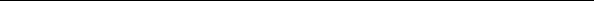                На счетВсего за год, руб.Сумма за месяц, руб.УФК  по Саратовской области (Администрация Сенного МО ВМР СО Лицевой счет 04603016950) ИНН 6441014985 КПП 644101001,сч. 03100643000000016000 Банк: Отделение Саратов//УФК по Саратовской области г. Саратов  ОКТМО 63611154, БИК 016311121 к/сч. 40102810845370000052,  КБК 34611105035130000120 Назначение платежа: Оплата по договору № (…) от (………) 2021г. аренда нежилого помещения за (…) месяц 202(…) г. Техническое состояние объектаФундамент: фундаментные блоки Стены и перегородки: кирпичные.Перекрытия: железобетонные.Крыша: рулонная кровля, совмещенная с перекрытием.Полы: дощатые окрашенные.Проемы: простые в шпунтОтделочные работы: обычнаяХолодное, горячее водоснабжение, канализация, электроснабжение. Отопление централизованное.Состояние нежилого помещения удовлетворительное               На счетВсего за год, руб.Сумма за месяц, руб.УФК  по Саратовской области (Администрация Сенного МО ВМР СО Лицевой счет 04603016950) ИНН 6441014985 КПП 644101001,сч. 03100643000000016000 Банк: Отделение Саратов//УФК по Саратовской области г. Саратов  ОКТМО 63611154, БИК 016311121 к/сч. 40102810845370000052,  КБК 34611105035130000120 Назначение платежа: Оплата по договору № (…) от (………) 2021г. аренда нежилого помещения за (…) месяц 202(…) г. Техническое состояние объектаФундамент: бетонный ленточный Стены и перегородки: кирпичные.Перекрытия: железобетонные.Крыша: шифернаяПолы: бетонные покрытые линолеумом.Проемы: простые в шпунтОтделочные работы: обычнаяХолодное, горячее водоснабжение, канализация, электроснабжение. Отопление централизованноеСостояние нежилого помещения удовлетворительное